Publics cibles, canaux et outils de communication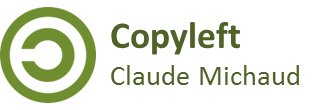 Publics ciblesLe tableau ci-dessous permet de lister les publics cibles de communication, en les classant selon les catégories du canevas de gouvernance. 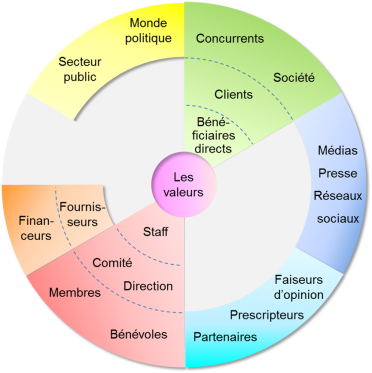 Il est parfaitement possible qu’un public cible se retrouve dans plusieurs catégories, avec une « casquette » différente. Dans ce cas, la description permettra de les différencier.Il se peut aussi qu’une catégorie ne comporte aucun public cible avec qui communiquer.Indiquez sous « Action » une ou plusieurs des lettres suivantes  A, P, R :Informe Activement en envoyant de l’information, avec autorisation (p.ex. une newsletter, un mailing)Met Passivement de l’information à disposition des publics cible (p.ex. un site Internet, une affiche)Répond à une demande d’information provenant d’un public cible (p.ex. un rapport financier, un conseil)* Pour insérer de nouvelles lignes dans un des blocs, cliquez avec le bouton de droite de la souris dans une des cellules de la colonne « Public cible », dans le bloc concerné et utilisez la commande « Insérez des lignes au-dessus » ou « Insérez des lignes en dessous » (choisissez de préférence sur une des lignes au milieu du bloc).Canaux de communicationValidez et complétez le tableau ci-dessous des canaux ou médias de communication, c’est-à-dire les voies par lesquelles vos outils ou supports de communication véhiculeront vos messages.Justifiez aussi le choix de ces canaux pour atteindre vos publics cibles, dans une vision globale.* Utilisez les lignes « Autre » pour un nouveau canal ne faisant pas partie de cette liste.** Pour insérer de nouvelles lignes dans un des blocs, cliquez avec le bouton de droite de la souris dans une des cellules de la colonne « Canal », dans le bloc concerné et utilisez la commande « Insérez des lignes au-dessus » ou « Insérez des lignes en dessous » (choisissez de préférence sur une des lignes au milieu du bloc).Canaux de communications utilisés pour les publics cibles* Grisez les colonnes des canaux qui ne seront pas utilisés et reportez les publics cibles du premier tableau. Marquez ensuite quels canaux seront utilisés pour chaque public cible.Outils / supports de communications utilisés dans les canaux de communication* Grisez ou supprimez les colonnes des canaux qui ne seront pas utilisés et supprimez les lignes des outils / supports de communication non retenus. Marquez ensuite quels supports / outils seront utilisés pour chaque canal de communication.CatégoriePublic cibleDescriptionActionBénéficiaires directs(et usagers)Bénéficiaires directs(et usagers)Bénéficiaires directs(et usagers)Clients(payeurs)Clients(payeurs)Clients(payeurs)Société(et bénéficiaires
indirects)Société(et bénéficiaires
indirects)Société(et bénéficiaires
indirects)Staff(équipe)Staff(équipe)Staff(équipe)BénévolesBénévolesBénévolesDirection(ou gestion)Direction(ou gestion)Direction(ou gestion)Comité(ou conseil)Comité(ou conseil)Comité(ou conseil)Membres(ou coopérateurs
 ou associés)Membres(ou coopérateurs
 ou associés)Membres(ou coopérateurs
 ou associés)Bailleurs de fonds(financeurs)Bailleurs de fonds(financeurs)Bailleurs de fonds(financeurs)Fournisseurs(privilégiés)Fournisseurs(privilégiés)Fournisseurs(privilégiés)Partenaires(et alliés)Partenaires(et alliés)Partenaires(et alliés)PrescripteursPrescripteursPrescripteursCréateurs d’opinionCréateurs d’opinionCréateurs d’opinionMédias traditionnels(presse)Médias traditionnels(presse)Médias traditionnels(presse)Médias WEB(et réseaux sociaux)Médias WEB(et réseaux sociaux)Médias WEB(et réseaux sociaux)Monde politiqueMonde politiqueMonde politiqueSecteur publicSecteur publicSecteur publicConcurrentsConcurrentsConcurrentsAutresAutresAutresCatégorieCanalJustificationMédias
traditionnelsPresse écrite(journaux, magazines, revues…)Médias
traditionnelsRadio (émissions, espaces pub…)Médias
traditionnelsTélévision (émissions, espaces pub…)Médias
traditionnelsCinéma (espace pub…)Médias
traditionnelsAffichageMédias
traditionnelsAutre…Médias WEBPresse en ligne (magazines, revues…)Médias WEBPublicité en ligne (Google adwords, sites…)Médias WEBPlateformes communautaires (Réseaux, blogs, groupes, forums…)Médias WEBAutre…Hors médias
traditionnel Evènements traditionnels (stands, salons, conférences…)Hors médias
traditionnel Evènements alternatifs(formation, street marketing…)Hors médias
traditionnel Relations publiques(lobby, négociation…)Hors médias
traditionnel Courrier postal(ciblé, tout-ménage…)Hors médias
traditionnel Contact direct(téléphone, réunion, promotion…)Hors médias
traditionnel Autre…Hors médias WEBPlateformes individuelles(site Internet, Intranet…)Hors médias WEBCommunication asynchrone(mailing, newsletter…)Hors médias WEBCommunication synchrone(chat, visio conférence…)Hors médias WEBApplications mobilesHors médias WEBAutresCanaux de communicationPublics ciblesPresse écriteRadio TélévisionCinémaAffichagePresse en lignePublicité en ligne Plateformes communautairesEvènements traditionnelsEvènements alternatifsRelations publiquesCourrier postalContact directPlateformes individuellesCommunication asynchroneCommunication synchroneApplications mobilesAutresAutresCanaux de communicationOutils / supports de communicationPresse écriteRadio TélévisionCinémaAffichagePresse en lignePublicité en ligne Plateformes communautairesEvènements traditionnelsEvènements alternatifsRelations publiquesCourrier postalContact directPlateformes individuellesCommunication asynchroneCommunication synchroneApplications mobilesAutresAutresAnnoncesArticlesInterviewsDébatsAffichesRéférencementGroupes de discussion ForumsBillets de blogMicro-bloggingVidéos partagéesImages partagéesDiaporamas partagésDocuments partagésStands promotionnelsPLV - Publicité/lieu ventePrésentationsConférencesCoursAteliersEvènements participatifsStreet marketingCommuniqués de presseCarte de visiteFlyerDépliantBrochure Appels téléphoniquesSMSRéunionsDiscussions ouvertesPages webMails Newsletters ForumVisio conférence